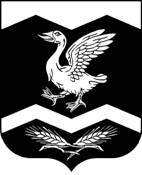                                                   Курганская область                                                  Шадринский район                                  ОЛЬХОВСКАЯ СЕЛЬСКАЯ  ДУМА                                                          РЕШЕНИЕ       от  02.04.	                                 		                                               № 109                                                                                                                            с. Ольховка О  внесении  изменений  в решение Ольховской сельской  Думы  от  20.06.2017 г.      № 71    «Об утверждении Положения о  старостах в сельских населенных пунктах   Ольховского    сельсовета»В связи с необходимостью приведения муниципального нормативного правового акта Ольховского сельсовета в соответствии с действующим законодательством, руководствуясь Федеральным законом от 06.10.2003 № 131-ФЗ «Об общих принципах организации местного самоуправления в Российской Федерации», Уставом  Ольховского сельсовета Шадринского района Курганской области, Ольховская сельская Дума –РЕШИЛА:1. Внести в решение Ольховской сельской Думы от 20.06.2017 г. № 71 «Об утверждении Положения о старостах в сельских населенных пунктах Ольховского сельсовета» следующие изменения:1) в наименовании и в пункте 1 решения слова ««О старостах в сельских населенных пунктах Ольховского сельсовета» заменить словами «о старосте сельского населенного пункта, входящего в состав Ольховского сельсовета»;2) приложение к решению изложить в новой редакции в соответствии с приложением к настоящему решению.2. Настоящее решение обнародовать на доске информации в здании Администрации Ольховского сельсовета.3. Настоящее решение вступает в силу после его обнародования. 4. Контроль за исполнением настоящего решения оставляю за собой.Глава  Ольховского  сельсовета                                                                                  Г.В.Сецко                                                                                               Приложение к решению   Ольховской сельской Думы                                                                                                                                                          от 20.06.2017 г.    № 71                                                                                  «Об утверждении Положения о                                                                                      старосте сельского населенного                                                                                     пункта, входящего в состав                                                                                       Ольховского сельсовета»Положениео старосте сельского населенного пункта, входящего в состав Ольховского сельсовета	Настоящее Положение в соответствии с Федеральным законом от 6 октября 2003 года № 131-ФЗ «Об общих принципах организации местного самоуправления в Российской Федерации», Уставом Ольховского сельсовета определяет правовой статус, порядок назначения  и прекращения полномочий старосты сельского населенного пункта, входящего в состав Ольховского сельсовета  (далее – староста сельского населенного пункта), порядок организации старостой сельского населенного пункта взаимодействия органов местного самоуправления и жителей сельского населенного пункта при решении вопросов местного значения в сельском населенном пункте.Раздел I. Общие положения1.  Старосты осуществляют свои полномочия в соответствии с Конституцией Российской Федерации, федеральными законами и иными нормативными правовыми актами Российской Федерации, законами и иными нормативными правовыми актами Курганской области, муниципальными правовыми актами Ольховского сельсовета, настоящим Положением. 2. Старосты осуществляют свою деятельность на принципах законности и добровольности. Раздел II. Порядок назначения и прекращения полномочий старосты сельского населенного пункта3. Староста сельского населенного пункта назначается Ольховской сельской Думой, по представлению схода граждан сельского населенного пункта из числа лиц, проживающих на территории данного сельского населенного пункта и обладающих активным избирательным правом.4. Сход граждан в сельском населенном пункте по вопросу выдвижения кандидатуры старосты сельского населенного пункта, а также по вопросу досрочного прекращения полномочий старосты сельского населенного пункта проводится по инициативе жителей сельского населенного пункта, Администрации Ольховского сельсовета, депутатов Ольховской сельской Думы.5. Сход граждан в сельском населенном пункте по вопросу выдвижения кандидатуры старосты сельского населенного пункта, а также по вопросу досрочного прекращения полномочий старосты сельского населенного пункта правомочен при участии в нем более половины обладающих активным избирательным правом жителей сельского населенного пункта.   Решение схода граждан считается принятым, если за него проголосовало более половины участников схода граждан.6. Кандидаты в старосты могут выдвигаться жителями, указанными в абзаце первом пункта 5 настоящего Положения, в порядке самовыдвижения, по предложению Администрации Ольховского сельсовета, по предложению депутатов Ольховской сельской Думы.7. Сходы граждан в сельском населенном пункте по вопросу выдвижения кандидатуры старосты сельского населенного пункта, а также по вопросу досрочного прекращения полномочий старосты сельского населенного пункта, проводимые по инициативе Администрации Ольховского сельсовета, назначаются постановлением Администрации Ольховского сельсовета; проводимые по инициативе жителей или по инициативе группы депутатов Ольховской сельской Думы, назначаются решением Ольховской сельской Думы.8.  Староста сельского населенного пункта не является лицом, замещающим государственную должность, должность государственной гражданской службы, муниципальную должность или должность муниципальной службы, не может состоять в трудовых отношениях и иных непосредственно связанных с ними отношениях с органами местного самоуправления.При этом старостой сельского населенного пункта не может быть назначено лицо:1) замещающее государственную должность, должность государственной гражданской службы, муниципальную должность или должность муниципальной службы;2) признанное судом недееспособным или ограниченно дееспособным;3) имеющее непогашенную или неснятую судимость.9. Срок полномочий старосты сельского населенного пункта составляет пять лет.10. Представления сходов граждан сельского населенного пункта по вопросам выдвижения кандидатуры старосты сельского населенного пункта, а также по вопросам досрочного прекращения полномочий старосты сельского населенного пункта хранятся в  Ольховской  сельской Думе.11. Староста сельского населенного пункта имеет удостоверение, выдаваемое Ольховской сельской Думой, по образцу в соответствии с приложением к настоящему Положению.12. Решения Ольховской сельской Думы о назначении старосты сельского населенного пункта и о прекращении полномочий старосты сельского населенного пункта подлежат официальному обнародованию в соответствии с порядком обнародования муниципальных нормативных правовых актов Ольховского сельсовета. 13. Полномочия старосты сельского населенного пункта прекращаются по истечении срока его полномочий.14. Полномочия старосты сельского населенного пункта прекращаются досрочно по решению Ольховской сельской Думы по представлению схода граждан сельского населенного пункта, а также в случаях: смерти;отставки по собственному желанию;признания судом недееспособным или ограниченно дееспособным;признания судом безвестно отсутствующим или объявления умершим;вступления в отношении его в законную силу обвинительного приговора суда;выезда за пределы Российской Федерации на постоянное место жительства;прекращения гражданства Российской Федерации, прекращения гражданства иностранного государства – участника международного договора Российской Федерации,
в соответствии с которым иностранный гражданин имеет право быть избранным в органы
местного самоуправления, приобретения им гражданства иностранного государства либо
получения им вида на жительство или иного документа, подтверждающего право на постоянное проживание гражданина Российской Федерации на территории иностранного
государства, не являющегося участником международного договора Российской Федерации, в соответствии с которым гражданин Российской Федерации, имеющий гражданство иностранного государства, имеет право быть избранным в органы местного самоуправления.15. В случае досрочного прекращения полномочий старосты сельского населенного пункта, назначение нового старосты сельского населенного пункта проводятся в двухмесячный срок в порядке, предусмотренном настоящим Положением. Раздел III. Полномочия старосты сельского населенного пункта16. Староста сельского населенного пункта для решения возложенных на него задач:1) взаимодействует с органами местного самоуправления, муниципальными предприятиями и учреждениями и иными организациями по вопросам решения вопросов местного значения в сельском населенном пункте;2) взаимодействует с населением, в том числе посредством участия в сходах, собраниях, конференциях граждан, направляет по результатам таких мероприятий обращения и предложения, в том числе оформленные в виде проектов муниципальных правовых актов, подлежащие обязательному рассмотрению органами местного самоуправления;3) информирует жителей сельского населенного пункта по вопросам организации и осуществления местного самоуправления, а также содействует в доведении до их сведения иной информации, полученной от органов местного самоуправления;4) содействует органам местного самоуправления в организации и проведении публичных слушаний и общественных обсуждений, обнародовании их результатов в сельском населенном пункте.5) осуществляет иные полномочия и права, предусмотренные Уставом муниципального образования.Раздел IV. Взаимодействие старосты сельского населенного пункта с органами местного самоуправления Ольховского сельсовета19. Органы местного самоуправления Ольховского  сельсовета предоставляют старосте сельского населенного пункта возможность участвовать в заседаниях Ольховской  сельской Думы, комиссиях, образуемых при Администрации Ольховского  сельсовета при обсуждении вопросов, затрагивающих интересы жителей сельского населенного пункта.20. Органы местного самоуправления Ольховского  сельсовета:1)  оказывают старосте сельского населенного пункта организационную и методическую помощь в реализации его полномочий;2) информируют старосту сельского населенного пункта по вопросам обеспечения безопасности граждан и проводимых общественных мероприятиях;3) осуществляют прием старосты сельского населенного пункта и рассматривают его обращения; 4) осуществляют иные формы взаимодействия со старостой сельского населенного пункта, установленные действующим законодательством Российской Федерации.Раздел V. Финансовые основы деятельности старосты сельского населенного пункта21. Деятельность старосты сельского населенного пункта осуществляется на безвозмездной основе.                                                                           Приложение                                                                             к Положению о старосте                                                                           сельского населенного пункта,                                                                                                        входящего в состав Ольховского                                                                              сельсовета Образец удостоверениястаросты сельского населенного пункта, входящего в состав Ольховского  сельсоветаФ.___________________________И.___________________________О.___________________________Настоящим подтверждается, что ___________________________________ является старостой сельского населенного пункта, входящего в состав муниципального образования Ольховского сельсовета Шадринского района Курганской области __________________________________   М.П.      выдано      «___»_____20__г.Место для фотодействительно до  «___»_____20__г._________________(личная подпись)Председатель Ольховской сельской Думы  _____________ ____   